      Проект РешенияО  внесении изменений  в решение совета сельского поселенияСтаротумбагушевский  сельсовет № 15/125 от 23.12.2016 года «О бюджете сельского поселения Старотумбагушевский  сельсовет муниципального района Шаранский район Республики Башкортостан на 2017 год и на плановый период  2018 и 2019 годов»Совет сельского поселения Старотумбагушевский сельсовет муниципального района Шаранский район  Республики Башкортостан (далее – сельское поселение) РЕШИЛ: Остаток  денежных средств  на 01.01.2017 года в сумме 130686,00 рублей согласно приложению № 1,  № 2, № 3,  № 4  направить:-  \0104\791\99\0\00\02040\242\310.2\ФЗ.131.03.2\\15101\\ 013-1112 – 45546,00 рублей на приобретение компьютера;- \0503\791\20\3\01\06050\244\340.3\ФЗ.131.03.109\\15010\\013-1112 – 85140,00 рублей на приобретение строительных материалов.Глава сельского поселения Старотумбагушевский Сельсовет муниципального района Шаранский район Республики Башкортостан                                И. Х. Бадамшинд. Старотумбагушево______ 2017 года№ ____Распределение бюджетных ассигнований сельского поселения Старотумбагушевский сельсовет муниципального района Шаранский район Республики Башкортостан на 2017 год по разделам, подразделам, целевым статьям (программам сельского поселения и непрограммным направлениям деятельности), группам видов расходов классификации расходов (тыс. рублей)Глава сельского поселения Старотумбагушевскийсельсовет муниципального района   Шаранский район Республики Башкортостан                               И. Х. Бадамшин  Приложение 2                            к решению Совета сельского поселения Старотумбагушевский сельсовет муниципального района Шаранский район Республики Башкортостан                                                  от _________ 2017 года № ______Распределение бюджетных ассигнований сельского поселения Старотумбагушевский сельсовет муниципального района Шаранский район Республики Башкортостан на 2017 год по целевым статьям (муниципальным программам сельского поселения и непрограммным направлениям деятельности), группам видов расходов классификации расходов бюджетов(тыс. рублей)Глава сельского поселения Старотумбагушевскийсельсовет муниципального района   Шаранский район Республики Башкортостан                             И. Х. Бадамшин  Приложение 3                             к решению Совета сельского поселения Старотумбагушевский сельсовет муниципального района Шаранский район Республики Башкортостан                                                  от _________ 2017 года № _____Ведомственная структура расходов бюджета сельского поселения Старотумбагушевский сельсовет муниципального района Шаранский район Республики Башкорстан на 2017 год  (тыс. рублей)Глава сельского поселения Старотумбагушевскийсельсовет муниципального районаШаранский район Республики Башкортостан                             И. Х. Бадамшин  Приложение 4                             к решению Совета сельского поселения Старотумбагушевский сельсовет муниципального района Шаранский район Республики Башкортостан                                                  от __________ 2017 года № ___Источники финансирования дефицита бюджета сельского поселения Старотумбагушевский сельсовет муниципального района Шаранский район Республики Башкортостан на 2017 год.                                                                                                                      (тыс.рублей)Глава сельского поселения Старотумбагушевскийсельсовет муниципального районаШаранский район Республики Башкортостан                             И. Х. БадамшинБашкортостан РеспубликаһыныңШаран районымуниципаль районыныңИске Томбағош ауыл советыауыл биләмәһе СоветыҮҙәк урамы, 14-се йорт, Иске Томбағош  ауылыШаран районы Башкортостан Республикаһының 452636 Тел.(34769) 2-47-19, e-mail:sttumbs@yandex.ruwww.stumbagush.sharan-sovet.ru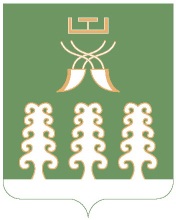 Совет сельского поселенияСтаротумбагушевский сельсоветмуниципального районаШаранский районРеспублики Башкортостанул. Центральная, д.14 д. Старотумбагушево                                     Шаранского района Республики Башкортостан, 452636 Тел.(34769) 2-47-19, e-mail:sttumbs@yandex.ru,www.stumbagush.sharan-sovet.ru  Приложение 1                             к решению Совета сельского поселения Старотумбагушевский сельсовет муниципального района Шаранский район Республики Башкортостан от _____ 2017 года № ___НаименованиеРзПрЦсрВрСумма12345ВСЕГО130,6Общегосударственные вопросы010045,5Функционирование Правительства Российской Федерации, высших исполнительных органов государственной власти субъектов Российской Федерации, местных администраций010445,5Непрограммные расходы0104990000000045,5Аппараты органов местного самоуправления0104990000204045,5Закупка товаров, работ и услуг для обеспечения муниципальных нужд0104990000204020045,5Жилищно-коммунальное хозяйство050085,1Благоустройство050385,1Программа сельского поселения «Благоустройство территории сельского поселения Старотумбагушевский сельсовет муниципального района Шаранский район Республики Башкортостан со сроком реализации до 2020 года»0503200000000085,1Подпрограмма «Мероприятия по благоустройству территорий населенных пунктов сельского поселения»0503203000000085,1Основное мероприятие «Выполнение работ по повышению уровня внешнего благоустройства и санитарного содержания сельского поселения»0503203010000085,1Мероприятия по благоустройству территорий населенных пунктов0503203010605085,1Закупка товаров, работ и услуг для обеспечения муниципальных нужд0503203010605020085,1НаименованиеЦсрВрСумма1234ВСЕГО130,6Программа сельского поселения «Благоустройство территории сельского поселения Старотумбагушевский сельсовет муниципального района Шаранский район Республики Башкортостан со сроком реализации до 2020 года»200000000085,1Подпрограмма «Мероприятия по благоустройству территорий населенных пунктов сельского поселения»203000000085,1Основное мероприятие «Выполнение работ по повышению уровня внешнего благоустройства и санитарного содержания сельского поселения»203010000085,1Мероприятия по благоустройству территорий населенных пунктов203010605085,1Закупка товаров, работ и услуг для обеспечения муниципальных  нужд203010605020085,1Непрограммные расходы990000000045,5Аппараты органов местного самоуправления990000204045,5Закупка товаров, работ и услуг для обеспечения муниципальных нужд990000204020045,5НаименованиеВед-воЦсрВрСумма12345ВСЕГО791130,6Администрация сельского поселения Старотумбагушевский сельсовет муниципального района Шаранский район Республики Башкорстан791130,6Программа сельского поселения «Благоустройство территории сельского поселения Старотумбагушевский сельсовет муниципального района Шаранский район Республики Башкортостан со сроком реализации до 2020 года»791200000000085,1Подпрограмма «Мероприятия по благоустройству территорий населенных пунктов сельского поселения»791203000000085,1Основное мероприятие «Выполнение работ по повышению уровня внешнего благоустройства и санитарного содержания сельского поселения»791203010000085,1Мероприятия по благоустройству территорий населенных пунктов791203010605085,1Закупка товаров, работ и услуг для обеспечения муниципальных  нужд791203010605020085,1Непрограммные расходы791990000000045,5Аппараты органов местного самоуправления791990000204045,5Закупка товаров, работ и услуг для обеспечения муниципальных нужд791990000204020045,5Код Наименование кода классификации источников финансирования дефицита бюджетовСумма123Всего130,60100000000 0000 000Источники внутреннего финансирования дефицитов бюджетов130,60105000000 0000 000Изменение остатков средств на счетах по учету средств бюджета130,6